Правила безопасности жизнедеятельности для детей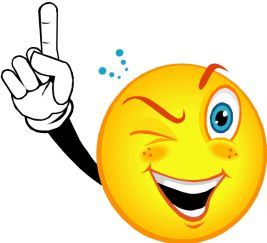 Прививать навыки безопасного поведения необходимо именно с дошкольного возраста, впоследствии развивая и усложняя эти правила в течение всего школьного обучения. Маленькие дети должны усвоить, желательно в игровой форме преподнесения материала, самые базовые понятия о себе, о здоровье, механизмах общения и возможных опасных ситуациях.Правила безопасности жизнедеятельности детей – основные моментыРазбить обучение малышей можно на следующие мини разделы:Самоидентификация – общие знания о здоровье и себеРебёнок и окружающая природа – возможные опасностиМалыш в домашних условияхБережем здоровье, избегаем опасностейНаходимся на улице – возможные опасностиВ качестве методик эффективно применять картинки, игровые ситуации, сказки и активное общение с малышами. В зависимости от выбранной насыщенности материала каждому разделу можно посвятить одно или несколько занятий.Малыш должен усвоить моменты:Нельзя брать опасные предметы ни дома ни на улице.Нельзя пользоваться без взрослых сложными электрическими и тепловыми приборами.Нельзя делать опасные для себя или окружающих поступки.Нельзя общаться с незнакомцами, идти с ними или брать что-то у них.Надо всегда быть осторожными и знать о информацию о себе и о возможных проблемах, дома, на улице, в природе.Уроки обучения детей правилам безопасности жизнедеятельностиПриведем возможные уроки по безопасности жизнедеятельности детей.Занятие по безопасности жизнедеятельности на тему «кто я?»Ребенок должен усвоить основные понятия о себе и своих близких. К таким знаниям относятся:Имя, Фамилия, домашний адрес и телефон. Имена родителей.Базовые особенности организма: об острое можно пораниться, об горячее обжечься, об тяжелое удариться и т.д.Ребенок в общих чертах должен понять, каких ситуаций надо избегать: трогать огонь, падений на асфальт, бросков камней и т.д.Ребенок должен понять, что окружающие люди тоже подвержены опасности, поэтому вести себя надо аккуратно, чтобы не нанести им вред (например, детям, которые рядом)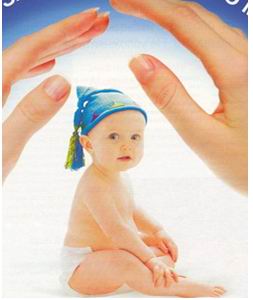 В занятии используйте картинки и описание ситуаций. Общайтесь с детьми, расскажите историю, в которой знания помогли ребенку избежать опасности. Расскажите об устройстве человека, о кровообращении, о том когда может понадобиться знание адреса.Занятие по безопасности жизнедеятельности на тему «Природа и её опасности»Изучение правил безопасности жизнедеятельности детей в условиях природы должно сопровождаться прогулками, экскурсиями, показом картинок и плакатов. Всегда учитывайте особенности вашей местности.Малыш должен усвоить, чтоВ природе существуют опасные явления – удары молний, град и т.д.. Привяжите информацию к вашему региону, например, возможные наводнения или землетрясения или оползни.В природе существуют опасные болезни. Методы защиты от них. Гигиена, закаливание и т.д.В природе существуют опасные животные, в том числе опасность может исходить и от городских животных, например, собак.Активно применяйте игровые ситуации и изображения опасностей, закрепите визуальную память у малышей.Занятие  безопасности жизнедеятельности детей на тему «Наш дом – правила безопасного поведения»Правила безопасности жизнедеятельности детей в домашних условия очень важны, сделайте особый акцент на этом уроке.Ребята должны усвоить следующие понятия:Дома есть опасные предметы, которые нельзя вообще трогать детям. Зажигалки, электрообогреватели, розетки и т.д.Дома есть вещи, которые можно использовать только со взрослыми. Наример, телевизор, компьютер и т.д.Дома есть опасные предметы, с которыми надо быть аккуратным. Ножницы, ножи, иголки и т.д.Дома есть вещи, которые должны брать только взрослые. Лекарства, бытовая химия, красители и т.д.Есть места, куда подходить нельзя. Включенная плита, открытые окна и т.д.Есть ситуации, когда для детей может быть опасно. Например, стоит кастрюля с горячим супом или включенный утюг.Дома нельзя открывать чужим людям двери или говорить с ними по телефону.Нельзя открывать газовый кран или оставлять без присмотра открытый кран с водой.Все сопровождайте картинками, плакатами. Ведите живое и активное общение с малышами.Безопасности жизнедеятельности детей - занятие на тему «Общие опасности»Обучая правилам безопасности жизнедеятельности детей, опишите общие опасности, с которыми малыши могут столкнуться. Ребенок должен усвоить:Опасность общения с незнакомцамиОпасность падений на твердую поверхностиОпасность порезаться, обжечься.Как избежать травм и как не нанести их окружающим. Нельзя бросать камни, палки, лезть на большую высоту, бить детей и ит.д.Чего нельзя делать самому? Например, включать плиту, утюг, зажигать спички.Что опасного вокруг: розетки, осколки стекла, открытые люки, большие собаки и т.д.Задавайте ребятам много вопросов, пусть они комментируют любые ситуации и говорят о правильном и неправильном проведении.Занятие про безопасность жизнедеятельности на тему «Возможные опасности на улице»Обучение правилам безопасности жизнедеятельности детей должно содержать перечень потенциальных проблем на улице и автомобильной дороге. Ребята должны усвоить:Нельзя поднимать с земли предметы, особенно брать или подходить к опасным предметам: шприцы, ножи, битые бутылки и т.д.Нельзя говорить или идти куда-то с чужими людьми, что-то у них брать.Малыш должен знать, как действовать, если он потерялся, например, в супермаркете. Что надо стоять ждать родителей. Ему надо знать к кому подходить в первую очередь, например, к охраннику магазина, продавцу или полицейскому (милиционеру).Нельзя убегать от родителей, прятаться.Ребенок должен усвоить базовые правила ПДД (правил дорожного движения). Переход только по переходу, на зеленый свет, не играть возле дороги и т.д.Итог по правилам безопасности жизнедеятельности для детейВсегда объясняйте правила доходчиво и просите ребят комментировать полученные сведения, так вы узнаете уровень усвоения материала. Правила безопасности жизнедеятельности для детей должны прививаться совместно с родителями, для этого следует также проводить активную работу со взрослыми, чтобы они на практике закрепляли у малышей подобные знание. А также важно, чтобы взрослые не показывали своим поведением дурной пример.Источник: http://bezopasnost-detej.ru/bezopasnost-doshkolnikov/124-pravila-bezopasnosti-zhiznedeyatelnosti-dlya-detej 